  FICHE DE SECURITEBatteur Mélangeur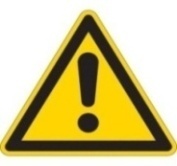 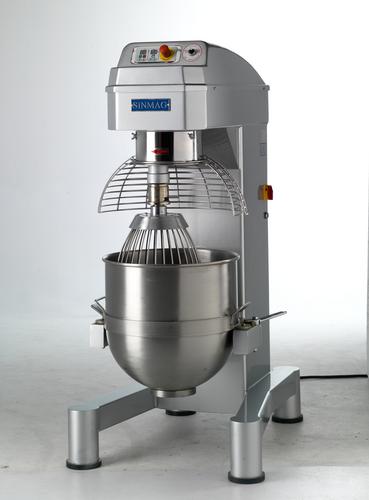 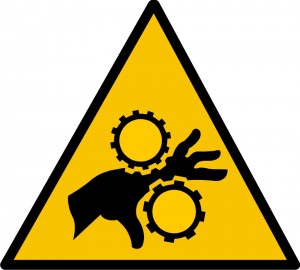                                 Risque        D’écrasement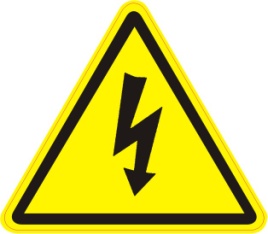                                  Danger                                                                  Electrique 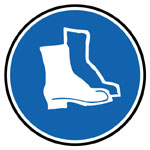 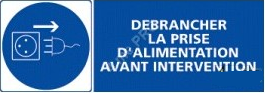 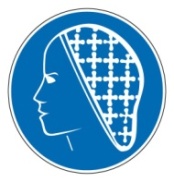 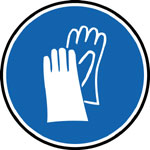 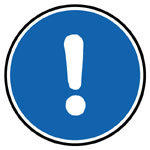 Pas de manutention sur appareil sous tensionN’introduisez pas les mains ou un objet dans la cuve pendant le fonctionnement. 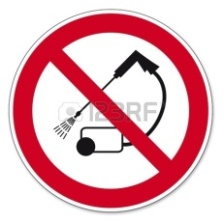 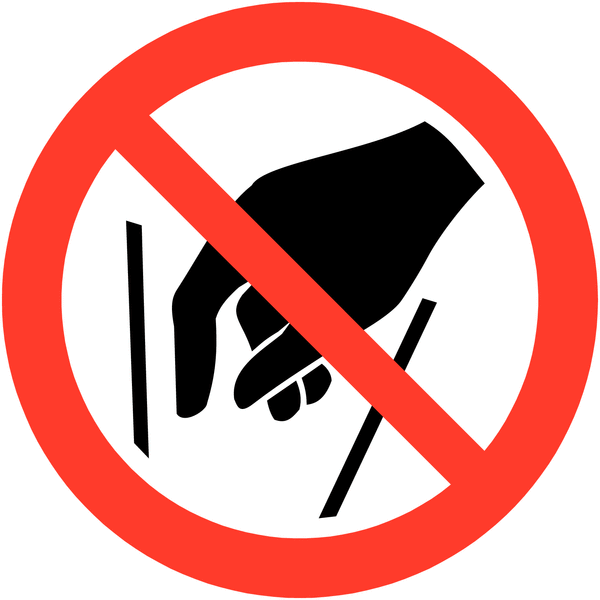 Ne pas nettoyer au jet ou suppresseur.En cas d’accident     et appeler l’infirmière 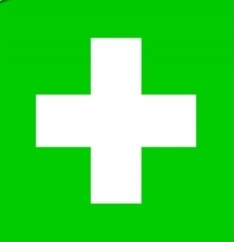                                    au poste 1401 et Samu 15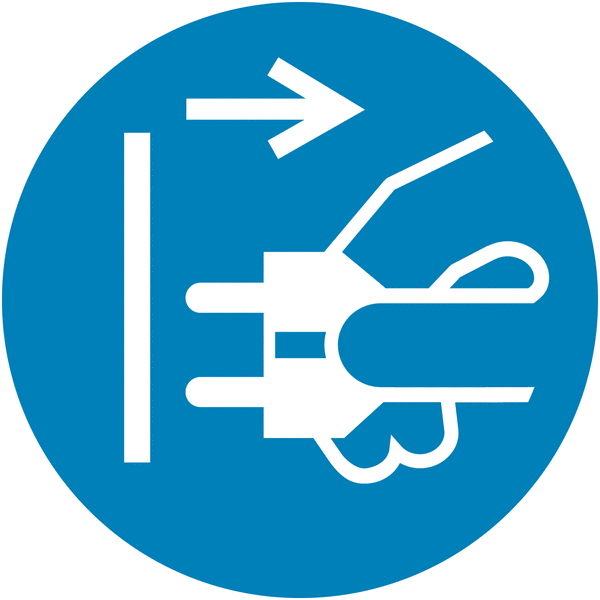 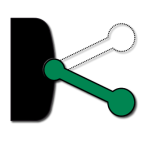 